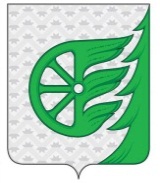 СОВЕТ ДЕПУТАТОВ ГОРОДСКОГО ОКРУГА ГОРОД ШАХУНЬЯНИЖЕГОРОДСКОЙ ОБЛАСТИР Е Ш Е Н И ЕОт 22 февраля  2019 года                                                                                                               №25-18План основных культурно-массовых мероприятий учреждений культуры городского округа город Шахунья на 2019 годРассмотрев План основных культурно-массовых мероприятий  учреждений культуры городского округа город Шахунья на 2019 год, Совет депутатов  решил:План основных культурно-массовых мероприятий  учреждений культуры городского округа город Шахунья на 2019 год, принять к сведению.2. Настоящее решение вступает в силу со дня принятия и распространяет свое действие на правоотношения, возникшие с 01.01.2019 года.Глава местного самоуправления  городского округа город Шахунья                                                                                   Р.В. КошелевПЛАНосновных культурно-массовых мероприятий учреждений культуры городского округа город Шахуньяна 2019 годДиректор МКУК ЦОМРУК							А.Г.Кузнецов№ п\пВремя проведенияМероприятие Место проведенияОтветственныйЯнварь   Комплекс мероприятий по организации досуга детей в зимние каникулыУчреждения культуры округаРуководители учреждений культурыЯнварь   Елка для детей 6 северных районовГДКПерминова Е.П.ЯнварьЦикл рождественских и крещенских мероприятийУчреждения культуры округаЯнварьОткрытие Года театраГДКПерминова Е.П.ФевральЦикл мероприятий, посвященных юбилею В.ЧкаловаБиблиотеки округаОносова Л.С.ФевральЦикл мероприятий, посвященных Дню защитника ОтечестваУчреждения культуры округаРуководители учрежденийФевральЦикл мероприятий, посвященных юбилею композитора Б.МокроусоваУчреждения культуры округаРуководители учрежденийМартЦикл мероприятий, посвященных Международному женскому днюУчреждения культуры округаРуководители учрежденийМартМасленичные гулянияПоселения округаРуководители КДУМартЗональный конкурс хоровых коллективов «Заветлужье 2019» среди учащихся ДМШ и ДШИ северных районов областиШИ г.о.г.ШахуньяВетюгова Ж.Е.МартМежрегиональный фестиваль детско-юношеского творчества «Северное созвездие»ГДККузнецов А.Г.Перминова Е.П.МартНеделя детской книгиБиблиотеки округаБелых Е.Е.МартЦикл мероприятий, посвященных юбилею Ю.ГагаринаУчреждения культуры округаРуководители учреждений4АпрельУчастие во Всероссийской акции «Библионочь»Библиотеки округаОносова Л.С.МайКомплекс мероприятий, посвященных 74 годовщине ПобедыУчреждения культуры округаРуководители учрежденийМайРайонный фестиваль детского творчества «Радуга талантов»ЦКСПерминова Е.П.МайУчастие во Всероссийской акции «Ночь в музее»Музеи округаЧипак И.Н., Садаков В.И.МайЦикл мероприятий, посвященных Всероссийскому дню библиотекБиблиотеки округаОносова Л.С.ИюньЦикл мероприятий, посвященный Дню защиты детей Учреждения культуры округаРуководители учрежденийИюньМероприятия, посвященные Дню РоссииУчреждения культуры округаРуководители учрежденийИюнь-августОрганизация досуга детей и подростков в период летних каникул (по отдельному плану) Конкурс среди учреждений культуры на лучшую работу по организации летнего отдыха детейУчреждения культуры округаРуководители учрежденийКузнецов А.Г.ИюньМероприятия, посвященные Дню молодежиКультурно-досуговые учреждения округаРуководители КДУ округаИюльОткрытый фестиваль исполнителей авторской песни «Северный ветер»Б.СвечаКузнецов А.Г.АвгустОкружной фестиваль народного творчества «Шахунская мозаика»Г.ШахуньяПерминова Е.П.АвгустОткрытый фестиваль народных промыслов и декоративно-прикладного искусства «Радуга ремесел»Г.ШахуньяЖолик Т.В.АвгустМероприятия, посвященные Дню государственного флагаУчреждения культуры округаРуководители учрежденийАвгустУчастие во Всероссийской акции «Ночь в кино»ГДК, ДК р.п.ВахтанРуководители учрежденийСентябрьЦикл мероприятий, посвященных Дню знанийУчреждения культуры округаРуководители учрежденийОктябрьПроведение районного фестиваля творчества  «Нам года не беда»Г.ШахуньяПерминова Е.П.ОктябрьМесячник, посвященный Дню пожилого человека Учреждения культуры округаРуководители учрежденийОктябрьДекада «За здоровый образ жизни»Учреждения культуры округаРуководители учрежденийНоябрьМероприятия, посвящённые Дню народного единства Учреждения культуры округаРуководители учрежденийНоябрьНочь искусств Акция «Участвуй и меняйся»Учреждения культуры округаРуководители учрежденийДекабрьЦикл мероприятий, в рамках Всемирного дня борьбы со СПИДомУчреждения культуры округаРуководители учрежденийДекабрьКомплекс новогодних мероприятийУчреждений культуры округаРуководители учреждений В течение годаОбменные концертные программы КДУ округаКДУ округаПерминова Е.П.В течение годаЗаседания Клуба краеведовФольклорно-этнографический музейЧипак И.Н.В течение годаМероприятия, посвящённые профессиональным праздникамУчреждения культуры округаРуководители учрежденийВ течение годаЦикл мероприятий, посвященных Году театраУчреждения культуры округаРуководители учрежденийВ течение годаУчастие в фестивалях и конкурсах (областные, всероссийские, международные)Учреждения культуры округаРуководители учреждений